Осторожно! Работают мошенники!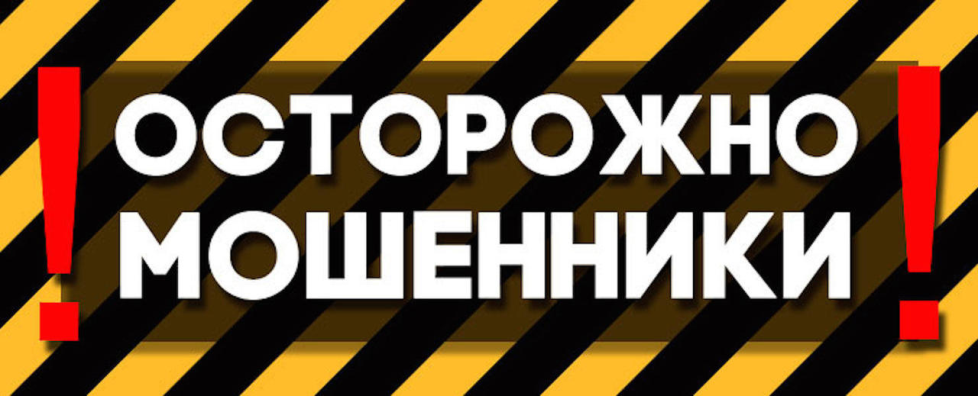 В последнее время в российских регионах, в том числе и в Самарской области активизировалась деятельность различных коммерческих юридических организаций. Они проводят информационно-разъяснительные мероприятия по вопросам социального законодательства, мерам социальной поддержки, льготам и компенсациям. В основном такие юридические конторы предлагают свои услуги пожилым, часто одиноким гражданам. Пользуясь их доверчивостью, недобросовестные юристы предоставляют некорректную информацию о деятельности органов социальной защиты и механизме их работы. По информации министерства социально-демографической и семейной политики Самарской области, участились случаи, когда граждане прибегают к услугам таких посредников при взаимодействии с органами социальной защиты населения, заключают с ними договоры на оказание услуг, стоимость которых достигает нескольких тысяч рублей. А сама услуга  представляет собой  всего  лишь составление заявления/обращения и отправка его в минсоцдемографии и  органы соцзащиты населения. Как правило, реальной помощи доверчивые пожилые люди не получают!Каждый гражданин может обратиться в органы социальной защиты населения за получением информации о порядке предоставления мер соцподдержки. Сделать это можно любым удобным способом: 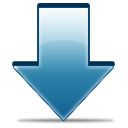 Также сведения, касающиеся льгот и мер социальной поддержки находятся В СВОБОДНОМ ДОСТУПЕ В СЕТИ ИНТЕРНЕТ:ВАЖНО!СЛЕДУЕТ ЗНАТЬ, что такие организации являются коммерческими и действуют только в целях получения собственной выгоды – проще говоря, зарабатывают на пожилых людях.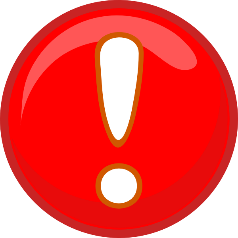 НАПОМИНАЕМ, что посредники при обращении в органы социальной защиты населения не нужны! Все консультации и любая справочная информация предоставляются органами социальной защиты населения БЕСПЛАТНО!•	 лично обратиться в министерство или в любой орган социальной защиты населения по месту жительства;•	написать письмо по адресу: 443086, г. Самара, ул. Революционная, д.44;•	написать обращение и через официальный сайт министерства - http://minsocdem.samregion.ru/ в разделе «Обращения граждан».- в Федеральной государственной информационной системе «Портал государственных и муниципальных услуг»  - www.gosuslugi.ru;- в региональной информационной системе «Портал государственных и муниципальных услуг (функций) Самарской области» - www.pgu.samregion.ru;- на социальном портале государственных и муниципальных услуг министерства – www.suprema.63.ru и социальныйпортал.рф.Если у Вас нет компьютера, подключенного к сети Интернет, то Вы можете зайти на сайт Госуслуг с помощью интернет-киосков, установленных в органах социальной защиты и в ряде других организаций:  www.gosuslugi.samregion.ru/kiosk  и www.gosuslugi.samara.ru/kiosk. Кроме того, получить нужную информацию можно и в МФЦ, предоставляющих государственные и муниципальные услуги.